DUIVENMAATSCHAPPIJ“De Witte Pen”GOEFERDINGEVLUCHTPROGRAMMA 2023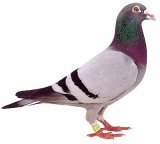 Info over duivenlossingen : 052/39 79 03 of www.latouwers.netBeste duivenliefhebbers,Naar jaarlijkse gewoonte willen wij u met veel plezier het vluchtprogramma 2023 voorstellen, en dit onder voorbehoud van  goedkeuring KBDB.Openingsvlucht start op 09/04/2023 en sluitingsvlucht wordt voorzien op 17/09/2023.* 6-daagse(oude/jaarse)6 vluchten* criterium (jonge)6 vluchten* Nieuw op de uitslag halfweg troostprijs(oude/jaarse/jonge)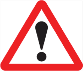 Kurt & Daisy zullen ons verwelkomen in het  duivenlokaal :KuDaZarlardingestraat 1009500  GeraardsbergenTel : 0468 18 35 99U kan ons altijd volgen voor nieuws, info en duivenuitslagen op onze website :       http://www.dewittepen.beReglement Wij dringen er op aan dat onze liefhebbers alle reglementen van de afdeling Oost-Vlaanderen en de KBDB strikt opvolgen en naleven :- In regel zijn met de KBDB dwz : uw lidkaart samen met uw coördinaat en       inentingsbewijs van alle duiven tegen Paramyxo kunnen voorleggen bij de inkorving of doorsturen per mail naar de.witte.pen@outlook.com- De meest gepoelde duif eerst afgeven.Bestatigen, zowel elektronisch, als in een klok met doosjes uit 2 afzonderlijke delen, zonder gaatjes en met slechts 1 gummi per doosje.- Alle waarborgen worden gewonnen binnen de prijzen per tweetal.- Noodkoppelingen tijdens de inkorving zijn enkel toegestaan wanneer de duif reeds voorzien is van een elektronische ring en dat deze zou defect zijn.De defecte elektronische ring dient  bewaard te worden in het lokaal tot  einde van het seizoen.(Art. 30 van het Nationaal Sportreglement).- De kampioenschappen en criterium zijn enkel voor leden en sportieve leden.- Sportief lid bij oude/jaarse : ten laatste voor 29/05/2023                                     Jonge : ten laatste voor 19/06/2023SpeelomtrekDe basiscoördinaten van het inkorflokaal zijn de volgende: 504546,0 –  034938,6Gemeenten welke mogen deelnemen aan de vlucht uit Noyon.Deftinge -  Everbeek - Geraardsbergen -  Goeferdinge - Hemelveerdegem - Idegem - Moerbeke - Nederboelare - Nederbrakel - Onkerzele - Opbrakel -Ophasselt - Overboelare - Parike - Schendelbeke - Smeerebbe-Vloerzegem-Steenhuize - St-Maria-Lierde - St-Maria-Oudenhove - St-Martens-Lierde – Zarlardinge.- Kampioenschappen:Alle liefhebbers kunnen deelnemen aan alle kampioenschappen en gratis prijzen, die verspeeld worden in onze maatschappij, op voorwaarde dat zij hun hoklijst hebben ingediend, of intekenen als sportief lid en het lidgeld van €25 betaald hebben voor 1 juni 2023.- Hoe worden de kampioenschappen verspeeld?Zowel voor oude, jaarlingen als jonge duiven heeft men drie afzonderlijke kampioenschappen:Meest aantal prijzen1ste + 2de + 3de afgegeven duifAsduif.- Erekampioen:Meest aantal prijzen in de drie categorieën te samen.- Koning:1ste + 2de + 3de afgegeven duif alle drie de categorieën te samen.De generale uitslag wordt niet opgenomen bij de kampioenschappen.Dubbelingen zijn toegelatenOPENEN VAN DE CONSTATEURS OP ZONDAG- 3 uur na het lossingsuur.- bij slechte weersomstandigheden kan u de website raadplegen of telefonisch contact opnemen.Leervluchten Quiévrain :* iedere woensdag vanaf 29 maart 2023.* inkorven op dinsdagavond van 18u30 tot 19u30 stipt!	lossing : woensdagmorgen om 9u10.Noyon interprovinciale lossing :* kampioenschappen oude duiven tot 30 juli 2023.    * kampioenschappen jonge duiven tot 17 september    2023.                                                * sluitingsvlucht : 17 september 2023 (onder voorbehoud)                                                                    (Beslissing KBDB)OPENINGSVLUCHT UIT NOYONOP ZONDAG 9 APRIL 2023 (onder voorbehoud)Gewaarborgd in de bons aan €1,50. Verdeeld tussen Oude en Jaarlingen.Verdeling na inzet.25 (o) – 25(jl) – 15 – 15 – 12 – 12 – 10 – 10 – 7 – 7 – 7 – 7 – 5 – 5 – 5 – 5 – 5 – 5 – 3 – 3 – 3 – 3 -  3 – 3 – 2 – 2 – 2 – 2 – 2 – 2 – 2 – 2 – 2 – 2  verder €1 tot de laatste prijs per tweetal zowel bij de oude als bij de jaarlingen.Gewaarborgd : Oude 2x 222.2 - 633.3 series tot 20 (NA – A – RS - GR).	Jaarlingen 2x 222.2 – 433.3 series tot 20 (NA – A – RS - GR).Inleg :	  €0,25 per duif, prijzen van €0,50.Miezen :	  per tweetalPoelen :	  per viertalSpecials :	  per viertalKleingeld :   per viertalSeries : 	  per achttalDagprijs :    €0.30 per duif, volle pot voor de prijs op de uitslag van dag van lossing Halfweg :    €0.50 per duif, prijzen van €5 vanaf halfweg de uitslag  Troostprijs : 	€0,25 per duif, prijzen van €2,5 vanaf de laatste prijsKaartseries :	€1 per duif:Oude: 8NA = €20/1+2+3+4= €13/5NA = €12/1+2 =€8/ rest 2A = €3Jaarlingen: zelfde kaartseries als de oude duivenA3 Serie :   	€1 per duif, 3A = €10, verder €6Hespserie :	€1 per duif, zowel bij de oude als jaarlingen, 4DA = €12 verder €8Onkosten : 	€0,90 Lakduiven : €0,90 - Constateur : gratis – Uitslag per post : €1,20  Elektronisch : gratis Administratieve kost : €1Inkorving :  	Zaterdag  van 15u00 tot 17u15 stipt!!Los :	  Zondag interprovinciale lossingBegeleider :  MartensLiefhebbers die de eerste maal deelnemen dit seizoen dienen hun attest van inenting tegen paramixo en zeker lidkaart voor te leggen bij de inkorving. Klachten tot donderdagavond tel: voorzitter 0474/48 73 67 - GuyWoensdag 29 maart 2023 eerste leervlucht uit Quiévrain.Inkorving dinsdag 28 maart 2023 van 18u30 tot 19u30 Stipt!Het Bestuur:Vlaeminck Guy			Perreman Keone 		Wauters ChristianeVoorzitter			           Secretaris		           Schatbewaarder	   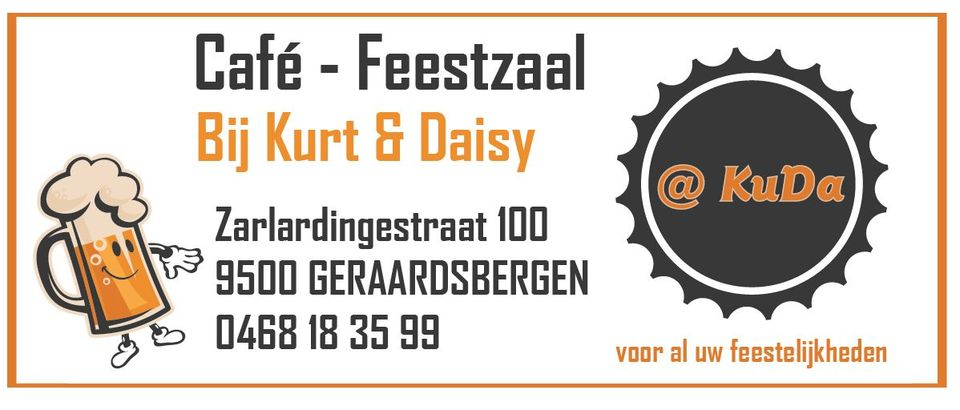 DankwoordBeste duivenliefhebbers,In naam van de bestuursploeg van de duivenmaatschappij “De Witte Pen”, willen wij de firma’s, handelaars en sympathisanten in dit vluchtprogramma 2023 bedanken voor de steun die zij met hun advertentie geven aan onze leden, duivenliefhebbers.Als bestuursploeg en als leden duivenliefhebbers zouden wij tevens zeer ondankbaar zijn indien wij hun handelszaak niet zouden aanprijzen bij onze familieleden en vrienden.Aan alle duivenliefhebbers een succesvol vluchtseizoen 2023 toegewenst!!!HET BESTUURVoorzitter :  Vlaeminck Guy				0474/48 73 67Ondervoorzitter : Pieterarens Guy                           055/42 02 27Secretaris: Perreman Keone				0484/14 60 33Adjunct Secretaris: Bury Albert				0477/51 55 24Schatbewaarder: Wauters Christiane		0476/69 88 62Adjunct schatbewaarder : Bury Bettina                  0496/36 97 32